KLASA: 024-01/22-01/71URBROJ: 2170-30-22-01-1Omišalj, 13. prosinca 2022.Na temelju članka 11. stavka 5. Zakona o pravu na pristup informacijama („Narodne novine“ broj 25/13, 85/15 i 69/22) i članka 44. Statuta Općine Omišalj („Službene novine Primorsko-goranske županije“ broj 5/21), načelnica Općine Omišalj, donijela jePLAN
savjetovanja s javnošću u 2023. godiniI.Plan savjetovanja s javnošću u 2023. godini (dalje u tekstu: Plan) sadrži opće akte odnosno druge strateške ili planske dokumente kojima se utječe na interese građana i pravnih osoba na području općine Omišalj.II.U 2023. godini savjetovanje s javnošću provest će se u postupku donošenja akata odnosno strateških ili planskih dokumenata navedenih u tablici koja je sastavni dio ovog Plana.Općina Omišalj savjetovanje sa zainteresiranom javnošću provodi putem službene web stranice na adresi www.omisalj.hr objavom nacrta akata odnosno drugih dokumenata o kojima se savjetovanje provodi, u pravilu u trajanju od 30 dana.Iznimno, savjetovanje može trajati i kraće kada su nastupili izvanredni uvjeti radi kojih nije moguće provesti savjetovanje u zakonskom roku i u tom slučaju objavljuje se obrazloženje opravdanog razloga za kraće trajanje savjetovanja.III.Ovaj Plan objavit će se u „Službenim novinama Primorsko-goranske županije“, a stupa na snagu 1. siječnja 2023. godine.                                                                                                        Načelnica                                                                                                         mr.sc. Mirela Ahmetović, v.r.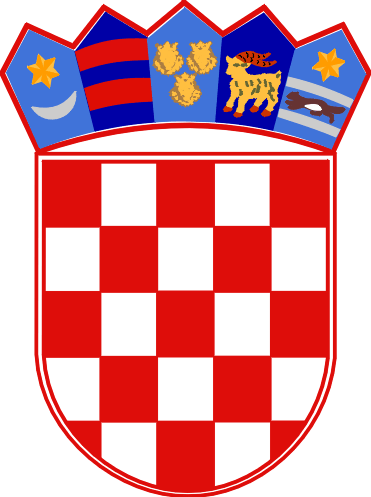 REPUBLIKA HRVATSKAPRIMORSKO-GORANSKA ŽUPANIJAOPĆINA OMIŠALJOPĆINSKA NAČELNICAPlan savjetovanja s javnošću u 2023. godiniPlan savjetovanja s javnošću u 2023. godiniPlan savjetovanja s javnošću u 2023. godiniPlan savjetovanja s javnošću u 2023. godiniPlan savjetovanja s javnošću u 2023. godiniPlan savjetovanja s javnošću u 2023. godiniPlan savjetovanja s javnošću u 2023. godiniRedni brojNaziv općeg akta/dokumentaNositelj izrade općeg akta/dokumentaNačin provedbe savjetovanjaOkvirno vrijeme provedbe savjetovanjaOčekivano vrijeme donošenja aktaDonositelj akta1.Pravilnik o financiranju javnih potreba Općine OmišaljUpravni odjel Općine OmišaljOdsjek za društvene djelatnosti i opće posloveInternetsko savjetovanje nawww.omisalj.hrI. kvartal 2023. godineI. kvartal 2023. godineOpćinsko vijeće Općine Omišalj2.Odluka o izmjeni Odluke o određivanje rezerviranih parkirališnih mjestaUpravni odjel Općine OmišaljOdsjek za društvene djelatnosti i opće posloveInternetsko savjetovanje nawww.omisalj.hrI. kvartal 2023. godineI. kvartal 2023. godineOpćinski načelnik3.Odluka o izmjenama Odluke o javnim parkiralištimana području općine Omišalj i visini naknadeza parkiranje vozilaUpravni odjel Općine OmišaljOdsjek za društvene djelatnosti i opće posloveInternetsko savjetovanje nawww.omisalj.hrI. kvartal 2023. godineI. kvartal 2023. godineOpćinski načelnik4.Prve izmjene i dopune Proračuna Općine Omišalj za 2023. godinu i projekcija za 2024. i 2025. godinuUpravni odjel Općine OmišaljOdsjek za proračun i financijeInternetsko savjetovanje nawww.omisalj.hrI. kvartal 2023. godineII. kvartal 2023. godineOpćinsko vijeće Općine Omišalj5. Odluka o zakupu poslovnog prostoraUpravni odjel Općine OmišaljOdsjek za komunalno gospodarstvo, prostorno uređenje i zaštitu okolišaInternetsko savjetovanje nawww.omisalj.hrI. kvartal 2023. godineI. kvartal 2023. godineOpćinsko vijeće Općine Omišalj6. Odluka  o povremenom i privremenom korištenju prostora u vlasništvu Općine OmišaljUpravni odjel Općine OmišaljOdsjek za komunalno gospodarstvo, prostorno uređenje i zaštitu okolišaInternetsko savjetovanje nawww.omisalj.hrII. kvartal 2023. godineII. kvartal 2023. godineOpćinsko vijeće Općine Omišalj7.Druge izmjene i dopune Proračuna Općine Omišalj za 2023. godinu i projekcija za 2024. i 2025. godinuUpravni odjel Općine OmišaljOdsjek za proračun i financijeInternetsko savjetovanje nawww.omisalj.hrIII. kvartal 2023. godineIV. kvartal 2023. godineOpćinsko vijeće Općine Omišalj8.Proračun Općine Omišalj za 2024. godinu i projekcije za 2025. i 2026. godinuUpravni odjel Općine OmišaljOdsjek za proračun i financijeInternetsko savjetovanje nawww.omisalj.hr/IV. kvartal 2023. godineIV. kvartal 2023. godineOpćinsko vijeće Općine Omišalj9.Odluka o izvršavanju Proračuna za 2024. godinuUpravni odjel Općine OmišaljOdsjek za proračun i financijeInternetsko savjetovanje nawww.omisalj.hrIV. kvartal 2023. godineIV. kvartal 2023. godineOpćinsko vijeće Općine Omišalj10.Treće izmjene i dopune Proračuna Općine Omišalj za 2023. godinu i projekcija za 2024. i 2025. godinuUpravni odjel Općine OmišaljOdsjek za proračun i financijeInternetsko savjetovanje nawww.omisalj.hrIV. kvartal 2023. godineIV. kvartal 2023. godineOpćinsko vijeće Općine Omišalj11. Odluka o uvjetima, načinu i kriterijima sufinanciranjaobnove fasada u staroj jezgri naseljaOmišalj i Njivice za 2024. godinuUpravni odjel Općine OmišaljOdsjek za komunalno gospodarstvo, prostorno uređenje i zaštitu okolišaInternetsko savjetovanje nawww.omisalj.hrIV. kvartal 2023. godineIV. kvartal 2023. godineOpćinsko vijeće Općine Omišalj12.Odluka o uvjetima, načinu i kriterijima financiranja izrade projektne dokumentacije za krovne fotonaponske elektrane na području Općine Omišalj u 2024. godiniUpravni odjel Općine OmišaljOdsjek za komunalno gospodarstvo, prostorno uređenje i zaštitu okolišaInternetsko savjetovanje nawww.omisalj.hrIV. kvartal 2023. godineIV. kvartal 2023. godineOpćinsko vijeće Općine Omišalj13. Odluka o privremenoj zabrani izvođenja radova na području općine Omišalj u 2024. godiniUpravni odjel Općine OmišaljOdsjek za društvene djelatnosti i opće posloveInternetsko savjetovanje nawww.omisalj.hrIV. kvartal 2023. godineIV. kvartal 2023. godineOpćinsko vijeće Općine Omišalj14.Plan upravljanja pomorskim dobrom na području općine Omišalj u 2024. godiniUpravni odjel Općine OmišaljOdsjek za komunalno gospodarstvo, prostorno uređenje i zaštitu okolišaInternetsko savjetovanje nawww.omisalj.hrIV. kvartal 2023. godineIV. kvartal 2023. godineOpćinski načelnik